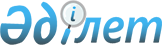 "Әлеуметтік жұмыс орындарын ұйымдастырудың кейбір мәселелері туралы" 2009 жылғы 05 мамырдағы N 234 аудан әкімдігінің қаулысына өзгерістер енгізу туралы
					
			Күшін жойған
			
			
		
					Қызылорда облысы Сырдария ауданы әкімдігінің 2010 жылғы 18 наурыздағы N 113 қаулысы. Қызылорда облысының әділет департаменті Сырдария ауданының Әділет басқармасында 2010 жылғы 26 наурызда 10-8-111 тіркелді. Күші жойылды - Қызылорда облысы Сырдария ауданы әкімдігінің 2011 жылғы 25 шілдедегі N 310 қаулысымен      Ескерту. Күші жойылды - Қызылорда облысы Сырдария ауданы әкімдігінің 2011.07.25 N 310 қаулысымен.

      Қазақстан Республикасының "Қазақстан Республикасындағы жергілікті мемлекеттік басқару және өзін-өзі басқару туралы" 2001 жылғы 23 қаңтардағы Заңының 31-бабына және "Нормативтік құқықтық актілер туралы" 1998 жылғы 24 наурыздағы Заңына сәйкес аудан әкімдігі ҚАУЛЫ ЕТЕДІ:



      1. "Әлеуметтік жұмыс орындарын ұйымдастырудың кейбір мәселелері туралы" 2009 жылғы 5 мамырдағы N 234 аудан әкімдігінің қаулысына (аудандық Әділет басқармасында 2009 жылғы 26 мамырдағы N 10-8-90 санымен тіркелген, 2009 жылғы 3 маусымдағы "Тіршілік тынысы" газетінің N 46 санында жарияланған) өзгерістер енгізілсін:

      1 қосымшасымен бекітілген әлеуметтік жұмыс орындарын ұйымдастыру мен қаржыландырудың нұсқаулығының 3 тармағының, 4 тармақшасы мынадай редакцияда жазылсын: "4. бір адамға жергілікті бюджеттен бөлінетін орташа қаржысы жиырма мың теңгені құрайды";

      2 қосымшасымен бекітілген әлеуметтік жұмыс орындары ұйымдастырылатын шаруашылық субъектілерінің тізімі жеке кәсіпкер "Бекпенбет Сұлтан" (келісім бойынша), жеке кәсіпкер "Бак" (келісім бойынша), "МКО Аль-Бак" (келісім бойынша) жауапкершілігі шектеулі серіктестігі (келісім бойынша) мекемелерімен толықтырылсын.



      2. Осы қаулы алғашқы ресми жарияланғаннан күнінен бастап қолданысқа енгізіледі.      Аудан әкімі                               С. Тәуіпбаев      "Келісілді"1. "Келісілді"

Жеке кәсіпкер "Бекпенбет Сұлтан"

_____________ С. Бекпенбет____ наурыз 2010 жыл2. "Келісілді"

Жеке кәсіпкер "Бак"

_____________ Г. Бакова____ наурыз 2010 жыл3. "Келісілді"

Жеке кәсіпкер "МКО Аль-Бак" ЖШС

_____________ Б. Баков____ наурыз 2010 жыл
					© 2012. Қазақстан Республикасы Әділет министрлігінің «Қазақстан Республикасының Заңнама және құқықтық ақпарат институты» ШЖҚ РМК
				